Intellectual Property in the New Technological Orderorganized by the World Intellectual Property Organization (WIPO) in cooperation with the Russian Federal Service for Intellectual Property (Rospatent) and the Skolkovo FoundationMoscow, February 1 and 2, 2018	Provisional program prepared by the International Bureau of WIPOThursday, February 1, 201809.30 – 10.00		Registration and coffee 10.00 – 11.30	plenary Session	Influence of New Technologies and Digitalization on the IP InstitutionModerator: Ms. Evelina Zakamskaya, Member of the Academy of the Russian Television, TV Anchor, Russia 24Speakers:  	Mr. Igor Shuvalov, First Vice-Chairman, Government of the Russian Federation, Moscow		Mr. John Sandage, Deputy Director General, World Intellectual Property Organization (WIPO), GenevaMr. Igor Drozdov, Chairman of the Board of Skolkovo		Foundation		Mr. John Flood,  Professor of Law and Society, Griffith University, Queensland, Australia  		Dr. Amir Khoury, Senior Lecturer, the Faculty of Law, Tel Aviv University, Tel Aviv, Israel  11.30 – 12.00	Break 	Launch of a WIPO publication “Right to Creativity” by Ms. Ekaterina Chukovskaya12.00 – 13.30	Session 1:		Global Trends in IP Moderator: Mr. Sergei Matveev, Head of Science and Technology 	Department, Ministry of Education and Science of the Russian Federation, Moscow	                                          Speakers:  Mr. Ryan Abbott, Professor of Law, University of Surrey,			     Surrey, UK		Mr. Grigory Ivliev, Director General, Rospatent, Moscow		Ms. Saule Tlevlessova, President, Eurasian Patent		Organisation (EAPO), Moscow		Ms. Lyudmila Novoselova, Chairman, the Russian IP		Court, Moscow	Ms. Xiuqin Lin, Deputy Dean and Professor of Law, School of Law, Xiamen University, Xiamen, China13.30 – 14.30	Lunch Break14.30 – 16.00	Session 2:	Intellectual Property in the Digital Era: National			Perspectives	Moderator: Mr. Michal Svantner, Director, Department for Transition 		and Developed Countries (TDC), WIPO, Geneva	  Speakers:  Mr. Philip Mendes, Professor and Principle OPTEON, 		Brisbane, Australia		Dr. Sze Tiam Lin, Senior Director, Intellectual Property Intermediary, Singapore		Mr. Maximilliano Diego Santa Cruz Scantlebury, National Director, National Institute of Industrial Property, Ministry of Economy, Chile		Mrs. El Ouardi Dounia, Director, Moroccan Industrial and Commercial Property Office, Morocco 		Mr. Koji Tauchi, Director for intellectual Property, Japan External Trade Organization – JETRO Dusseldorf 		Dr. Dick Mwesigwa Kamugasha, Director, Technology Development Center, Uganda Industrial Research Institute, Uganda 		Ms. Lilyclaire Elaine Bellamy, Executive Director, Jamaica Intellectual Property Office, Ministry of Industry, Commerce, Agriculture and Fisheries, Jamaica		Mr. Anthony Bwembya, Registrar and Chief, Executive Officer, Patents and Companies Registration Agency, Zambia 		Mr. Kamal Mohamed Abdelgayed Abdellahay, Head, Technical Examination Department Academy of Scientific Research and Technology, Egyptian Patent Office, Egypt 		Ms. June Meng, Deputy Director General, State Intellectual Property Office of P.R. China (SIPO) 16.00 – 16.20 		Coffee Break16.20 – 17.40	Session 3:Legal Tech in IP		Moderator: Ms. Marina Rozhkova, Expert of Russian Academy of Science, President of IP Club, Professor of University, O.E. Kutafin (MSAL), Moscow   	               Speakers:  Mr. Andrey Krichevsky, Director General, “National Coordination Center for Processing Transactions with Rights and Objects of Intellectual Property” (IPChain), Moscow 		Mr. Yuri Zubov, Director of Federal Institute of Industrial Property, FIPS, Moscow		Ms. Natalia Belenkaya, Project Manager of Innovations Management of ROSATOM, Moscow 		Ms. Alina Akinshina, CEO “Online patent”, patent attorney, Moscow 		Ms. Galina Dobryakova, Founder of the IP management system, IREG, Moscow  		Mr. Vitaly Kalyatin, IP law professor, Rosnano, Moscow17.40 – 18.00		CLOSING SESSION18.00 – 20.00 		Cocktail ReceptionFriday, February 2, 2018	Tour of the Skolkovo Innovation Center organized by Skolkovo   Foundation	[End of document]EEE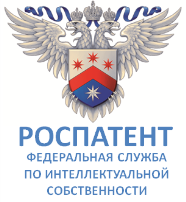 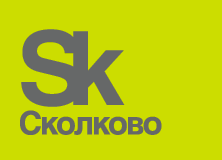 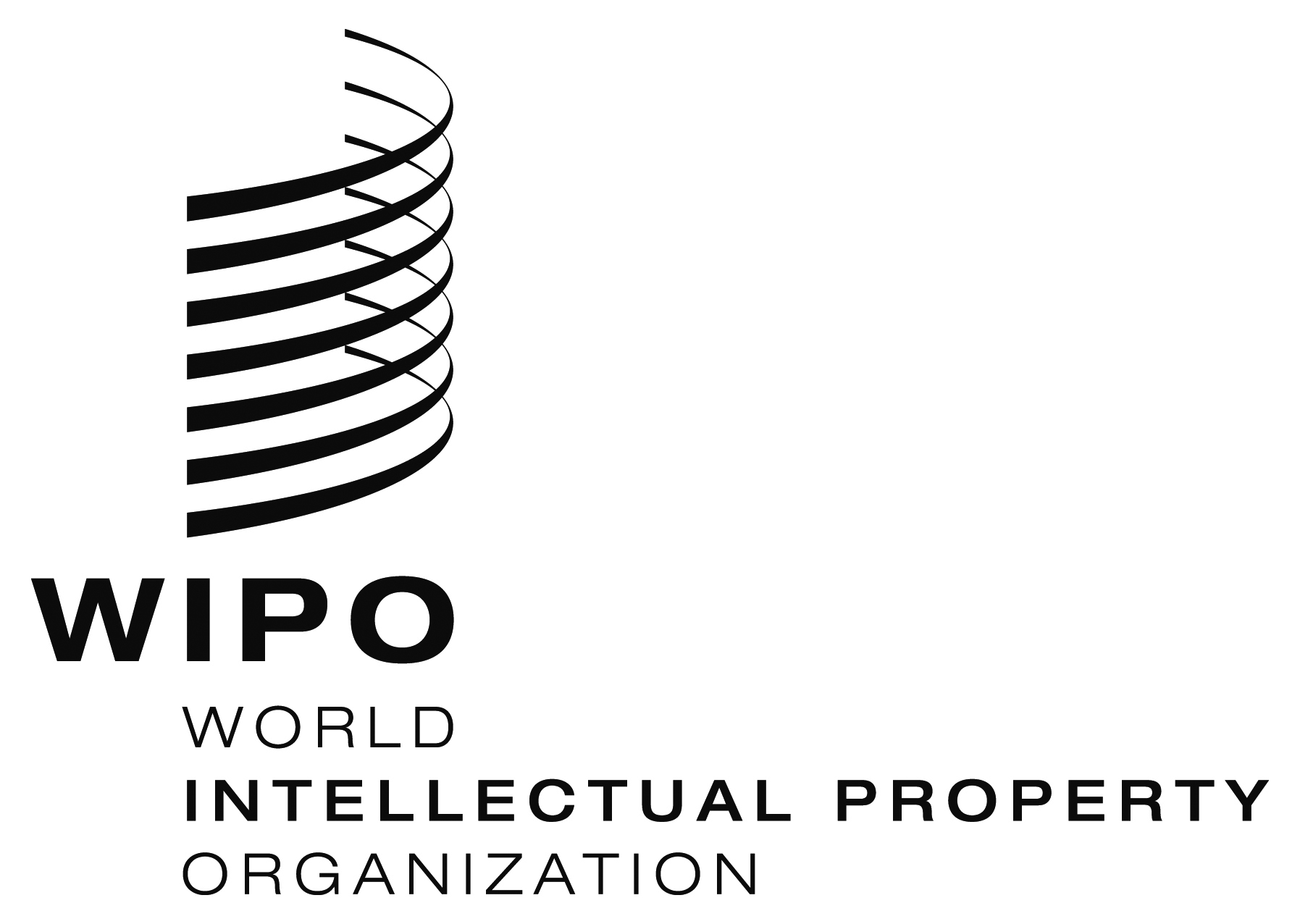 RUSSIAN FEDERAL SERVICE FOR INTELLECTUAL PROPERTY (ROSPATENT)SKOLKOVO FOUNDATIONinternational conferenceinternational conferenceinternational conference  WIPO/IP/MOW/18/INF1/PROV.2  WIPO/IP/MOW/18/INF1/PROV.2  WIPO/IP/MOW/18/INF1/PROV.2ORIGINAL:  englishORIGINAL:  englishORIGINAL:  englishDATE:  JANUARY 25, 2018DATE:  JANUARY 25, 2018DATE:  JANUARY 25, 2018